«В регистр»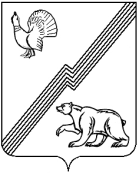 АДМИНИСТРАЦИЯ ГОРОДА ЮГОРСКАХанты-Мансийского автономного округа - ЮгрыПОСТАНОВЛЕНИЕ от 20 сентября 2019 года                                                                                                              № 2062О внесении изменений в постановление администрации города Югорска от 10.05.2018 № 1288 «Об утверждении административного регламента предоставления муниципальной услуги«Выдача градостроительного плана земельного участка»В соответствии с Федеральным законом от 27.07.2010 № 210-ФЗ «Об организации предоставления государственных и муниципальных услуг»,  постановлением администрации города Югорска от 21.09.2018 № 2582 «О порядке разработки и утверждения административных регламентов предоставления муниципальных услуг»:1. Внести в приложение к постановлению администрации города Югорска от 10.05.2018 № 1288 «Об утверждении административного регламента предоставления муниципальной услуги«Выдача градостроительного плана земельного участка» (с изменениями от 10.12.2018 № 3376, 18.03.2019 № 532) следующие изменения:1.1. Пункты 3 – 5 признать утратившими силу.1.2. Абзац первый пункта 6 изложить в следующей редакции:«6. Информирование о правилах предоставления муниципальной услуги осуществляется посредством размещения информации:».1.3. В пункте 8:1.3.1. Абзац первый изложить в следующей редакции:«8. Информирование осуществляют специалисты управления архитектуры и градостроительства (далее - Управление, специалист Управления). Продолжительность информирования при личном обращении заявителя не должна превышать 15 минут, по телефону – 10 минут.».1.3.2. Дополнить абзацем третьим следующего содержания:«Информирование заявителей о порядке предоставления муниципальной услуги, о ходе выполнения запроса о ее предоставлении, а также по иным вопросам, связанным с предоставлением муниципальной услуги, осуществляется многофункциональными центрами предоставления государственных и муниципальных услуг, расположенными на территории Ханты-Мансийского автономного округа – Югры (далее – МФЦ), в соответствии с регламентом их работы.».1.4. Дополнить пунктом 12.1 следующего содержания:«12.1. Информацию о местах нахождения и графиках работы органов государственной власти, органов местного самоуправления и организаций, участвующих в предоставлении государственной услуги заявитель может получить:- на официальном сайте (http://www.rosreestr.ru) – об Управлении Федеральной службы государственной регистрации, кадастра и картографии по Ханты-Мансийскому автономному округу – Югре;- на портале Многофункциональных центров Югры (mfc.admhmao.ru) – об МФЦ;- на официальном сайте (www.yuresk.ru) об акционерном обществе «Югорская региональная энергетическая компания»;- на официальном сайте (http://sever04.ru/) об акционерном обществе «Газпром газораспределение Север»;- на официальном сайте (http://mup-ueg.ru/) о муниципальном унитарном предприятии «Югорскэнергогаз».».1.5. Пункт 19 изложить в следующей редакции:«19.	Перечень нормативных правовых актов, регулирующих предоставление муниципальной услуги, размещается на Едином портале
и (или) региональном портале.».1.6. Пункты 20 -22 изложить в следующей редакции:«20. Исчерпывающий перечень документов, необходимых для предоставления муниципальной услуги, которые заявитель должен представить самостоятельно:1) заявление о выдаче градостроительного плана;2) документ, подтверждающий полномочия представителя заявителя в соответствии с законодательством Российской Федерации, в случае, если с заявлением обращается представитель заявителя;3) документ, удостоверяющий личность представителя в случае, если обращается представитель заявителя.21. Исчерпывающий перечень документов, необходимых для предоставления муниципальной услуги, запрашиваемых и получаемых Управлением в порядке межведомственного информационного взаимодействия:1) правоустанавливающие документы на земельный участок;2) правоустанавливающие документы на объект капитального строительства, в случае, если в границах земельного участка расположен объект капитального строительства;3) информация о технических условиях подключения (технологического присоединения) объектов капитального строительства к сетям инженерно-технического обеспечения. 22. Документы, указанные в подпунктах 1 - 2 пункта 21 настоящего административного регламента, представляются заявителем самостоятельно, если указанные документы (их копии или сведения, содержащиеся в них) отсутствуют в Едином государственном реестре недвижимости.».1.7. Пункт 23 признать утратившим силу.1.8. Пункты 25-26 изложить в следующей редакции:«25. Документы, указанные в подпунктах 1, 2 пункта 21 настоящего административного регламента, заявитель может получить в управлении Федеральной службы государственной регистрации, кадастра и картографии по Ханты-Мансийскому автономному округу – Югре (информация о месте нахождения указана в пункте 12.1 настоящего административного регламента).26. Информацию, указанную в подпункте 3 пункта 21 настоящего административного регламента, заявитель может получить в организациях, обеспечивающих подключение (технологическое присоединение) объектов капитального строительства к сетям инженерно-технического обеспечения (информация о месте нахождения указана в пункте 12.1 настоящего административного регламента).».1.9. Пункт 27 изложить в следующей редакции:«27. Заявление о предоставлении муниципальной услуги подается:в свободной форме с указанием следующих сведений:- фамилия, имя, отчество (последнее – при наличии), место жительства заявителя (для физического лица);- наименование и место нахождения заявителя (для юридического лица), а также государственный регистрационный номер записи о государственной регистрации юридического лица в едином государственном реестре юридических лиц, идентификационный номер налогоплательщика;- почтовый адрес и (или) адрес электронной почты (при наличии);- местонахождение (адрес) земельного участка;- кадастровый номер земельного участка (при наличии).В заявлении о предоставлении муниципальной услуги заявитель должен указать способ выдачи (направления) ему документов, являющихся результатом предоставления муниципальной услуги.2) по рекомендуемой форме, приведенной в приложении 1 к настоящему административному регламенту.».1.10. Пункт 30 изложить в следующей редакции:«30. Департамент не вправе требовать от заявителя:- представления документов и информации или осуществления действий, представление или осуществление которых не предусмотрено нормативными правовыми актами, регулирующими отношения, возникающие в связи с предоставлением муниципальной услуги;- представления документов и информации, в том числе подтверждающих внесение заявителем платы за предоставление муниципальной услуги, которые находятся в распоряжении органов, предоставляющих муниципальные услуги, иных государственных органов, органов местного самоуправления либо подведомственных государственным органам или органам местного самоуправления организаций, участвующих в предоставлении предусмотренных частью 1 статьи 1 Федерального закона № 210-ФЗ государственных и муниципальных услуг, в соответствии с нормативными правовыми актами Российской Федерации, нормативными правовыми актами Ханты-Мансийского автономного округа – Югры, муниципальными правовыми актами, за исключением документов, включенных в определенный частью 6 статьи 7 указанного федерального закона перечень документов. Заявитель вправе представить указанные документы и информацию в Департамент по собственной инициативе.- представления документов и информации, отсутствие и (или) недостоверность которых не указывались при первоначальном отказе в приеме документов, необходимых для предоставления муниципальной услуги, либо в предоставлении муниципальной услуги, за исключением следующих случаев:- изменение требований нормативных правовых актов, касающихся предоставления муниципальной услуги, после первоначальной подачи заявления о предоставлении муниципальной услуги;- наличие ошибок в заявлении о предоставлении муниципальной услуги и документах, поданных заявителем после первоначального отказа в приеме документов, необходимых для предоставления муниципальной услуги, либо в предоставлении муниципальной услуги и не включенных в представленный ранее комплект документов;- истечение срока действия документов или изменение информации после первоначального отказа в приеме документов, необходимых для предоставления муниципальной услуги, либо в предоставлении муниципальной услуги;- выявление документально подтвержденного факта (признаков) ошибочного или противоправного действия (бездействия) должностного лица органа, предоставляющего муниципальную услугу, муниципального служащего, работника МФЦ при первоначальном отказе в приеме документов, необходимых для предоставления муниципальной услуги, либо в предоставлении муниципальной услуги, о чем в письменном виде за подписью руководителя органа, предоставляющего муниципальную услугу, руководителя МФЦ при первоначальном отказе в приеме документов, необходимых для предоставления муниципальной услуги, уведомляется заявитель, а также приносятся извинения за доставленные неудобства.».1.11. Подпункт 2 пункта 33 признать утратившим силу.1.12. Абзац первый пункт 41 после слов «Российской Федерации» дополнить словами «, при этом взаимодействие с Департаментом происходит без участия заявителя, в соответствии с нормативными правовыми актами и соглашением о взаимодействии с МФЦ. МФЦ при предоставлении муниципальной услуги осуществляет следующие административные процедуры (действия): информирование о предоставлении муниципальной услуги, прием заявления о выдаче градостроительного плана, выдачу результата предоставления муниципальной услуги.».1.13. Пункт 43 признать утратившим силу.1.14. Пункт 53 изложить в следующей редакции:«53. Заявителю  обеспечивается право досудебного (внесудебного) обжалования решений и действий (бездействия) Департамента, МФЦ, должностного лица Департамента, Управления, или муниципального служащего, работника МФЦ  в соответствии с разделом V настоящего административного регламента.1.15. В пункте 55 слова «в подпункте 4 пункта 20» заменить словами «в подпункте 3 пункта 21».1.16. Приложение 2 к административному регламенту признать утратившим силу.2. Опубликовать постановление в официальном печатном издании города Югорска и разместить на официальном сайте органов местного самоуправления города Югорска.3. Настоящее постановление вступает в силу после его официального опубликования.Исполняющий обязанностиглава города Югорска					 			                 С.Д. Голин